Ελευσίνα 19/01/19Κοπή της βασιλόπιτας του Συλλόγου Α.με.Α.–Α.Σ. Τριπτόλεμος Δυτικής Αττικής. Αγαπητέ πρόεδρε Βαγγέλη Κακοσαίε, εύχομαι σε όλους σας χρόνια πολλά, μία καλή χρονιά, εφαρμογή της νομοθεσίας και ικανοποίηση των αυτονόητων.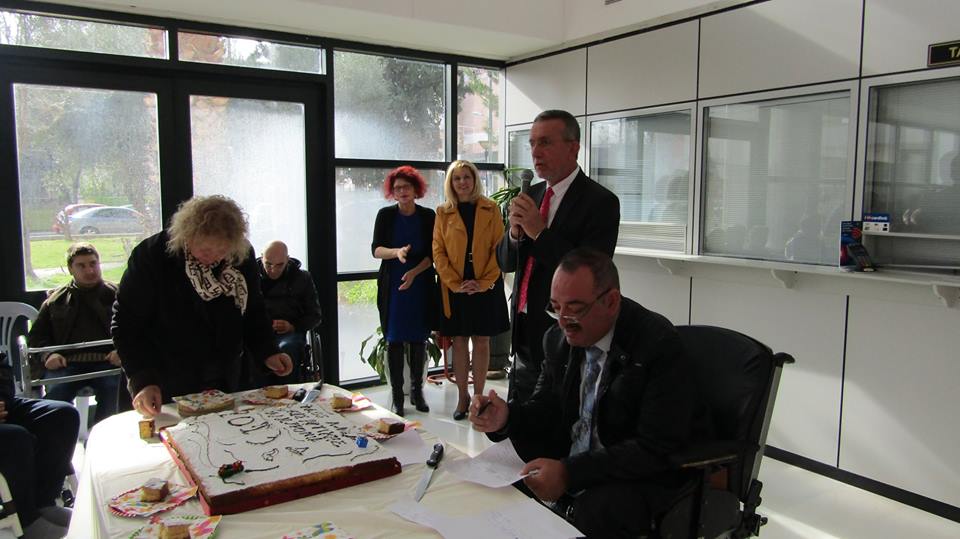 